„In Ihrem Unterricht lernt doch keiner was, Frau Müller!“
Eine Äußerung unter der kommunikationspsychologischen LupeWas mit der nachfolgenden Äußerung gesendet wird, lässt sich unter der kommunikationspsychologischen Lupe genau beleuchten. Dabei wird herausgearbeitet, welche Sachinformationen der Sender der Nachricht gibt (Sachinhalt), wie er sich selbst dabei darstellt (Selbstoffenbarung), wie er zum Empfänger steht (Beziehung) und was er von ihm erwartet (Appell)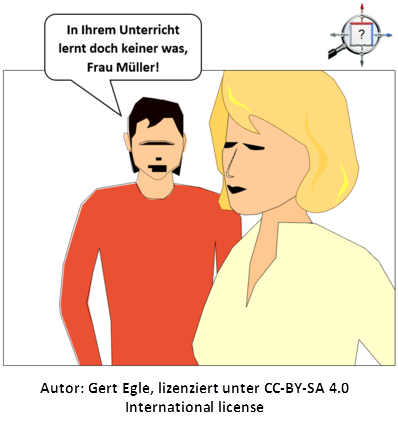 Arbeitsanregungen:Überlegen Sie, welche Personen kommunizieren könnten und in welcher Situation die Äußerung gemacht wird.Legen Sie die Äußerung dann unter die kommunikationspsychologische Lupe und untersuchen Sie sie.Alternativ: 
Ein Schüler, der Schwierigkeiten hat, dem Unterricht zu folgen, äußert sich so im Unterricht.
Ein Schüler macht die Äußerung in einem Gespräch auf dem Flur mit der Lehrerin alleine.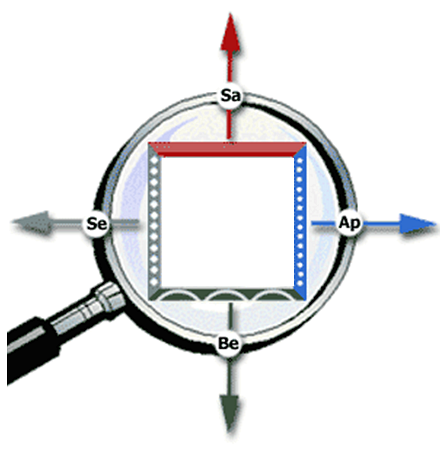 LösungsvorschlagMit Hilfe des Kommunikationsquadrats können die vier Seiten der Äußerung eines Schülers an seine Lehrerin ("In Ihrem Unterricht lernt doch keiner was, Frau Müller!") wie folgt aufgelöst werden.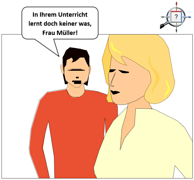 Allerdings muss man bei diesem Lösungsvorschlag berücksichtigen, dass man die Äußerung unter der Kommunikationslupe unterschiedlich sehen kann. Das hängt vor allem von der jeweiligen Situation, in der die Äußerung gemacht wird und der Beziehung der Gesprächspartner zueinander ab. Davon bestimmt ist dann vor allem auch der Aspekt der Selbstoffenbarung.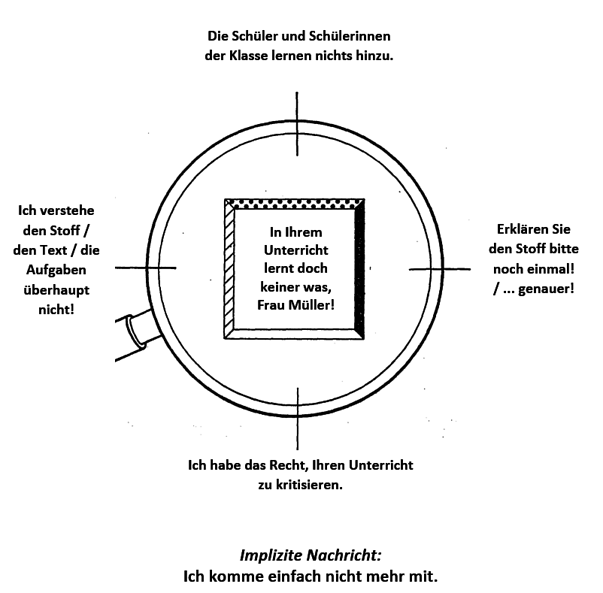 